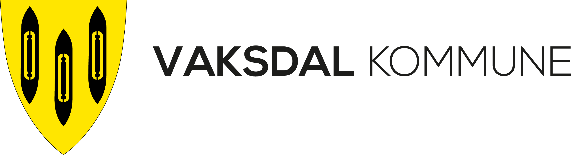 SØKNAD OM Spesialpedagogisk hjelp til førskulebarn etter Lov om barnehage § 31Dato:_____________ _______________________					________________________Foreldre / Føresette							Foreldre / Føresette	Foreldre / Føresette har fått rettleiing til å fylle ut søknadsskjemaet av:_______________________					________________________          Tilsett ved PPT							      StyrarSøknadsskjema sendast til:  Einingsleiar barnehage, Konsul Jebsens gate 16, 5722 Dalekvam,Søknaden gjeld for barnehageåret: Barnet sitt namn: Fødselsdato: Kjønn: Nasjonalitet: NorskMorsmål: NorskAdresse:Foreldre/føresette  nr 1: Adresse:Telefon: Foreldre/føresette nr 2:Adresse:Telefon:Barnehage: Avdeling:Styrar: Barnets tildelte opphaldstid i barnehagen pr veke:Skildring av barnets vanskar og evt. diagnose:Spesifisering av barnets styrke, interesser og meistringsområdar:Tiltak satt i gong innanfor barnehagens eigne rammer: (Dersom barnet har barnehageplass)Korleis skal den spesialpedagogiske hjelpen gis:Er det søkt andre instansar:Kva for ressursar nyttast til barnet i inneverande år:Kva for ressursar nyttast til barnet i inneverande år:Kva for ressursar nyttast til barnet i inneverande år:Kva for ressursar nyttast til barnet i inneverande år:Spesialpedagogisk hjelpårstimarFysioterapiJa / NeiAnna?Ja / NeiSakkyndig vurdering frå:PPT:                                                                                            Datert:Andre vedlegg /rapporter frå:                                                         Datert:Det vert søkt spesialpedagogisk hjelp for tal årstimar: